الامن والسلامة بوحدة القياس والتقويم والكنترولات 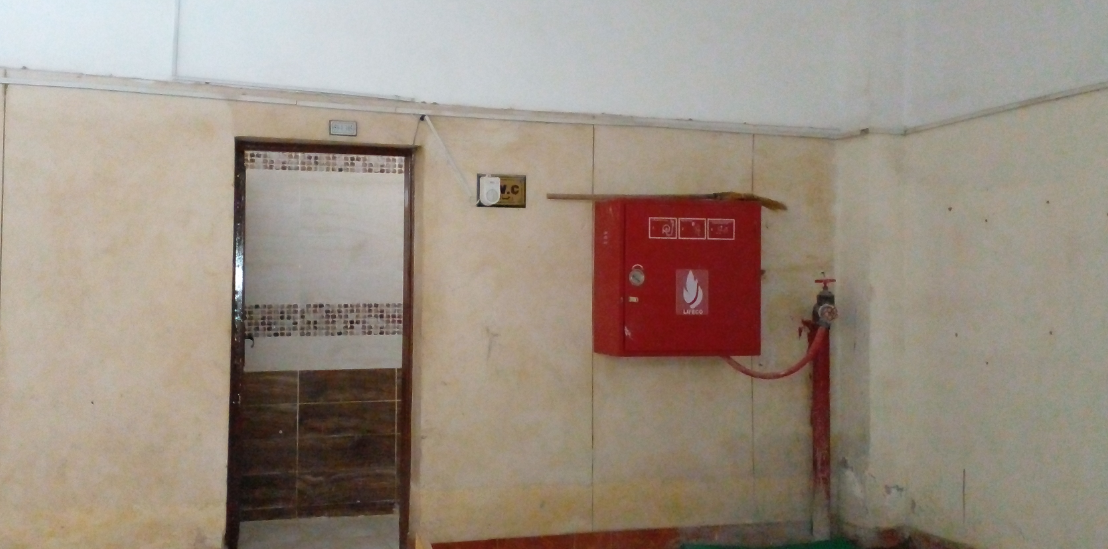 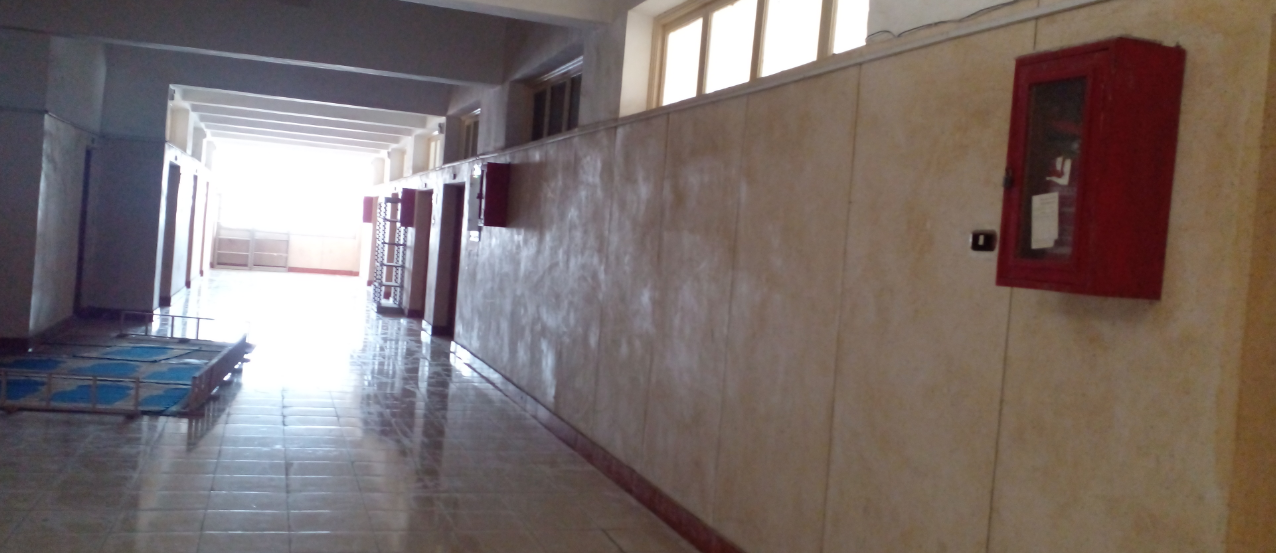 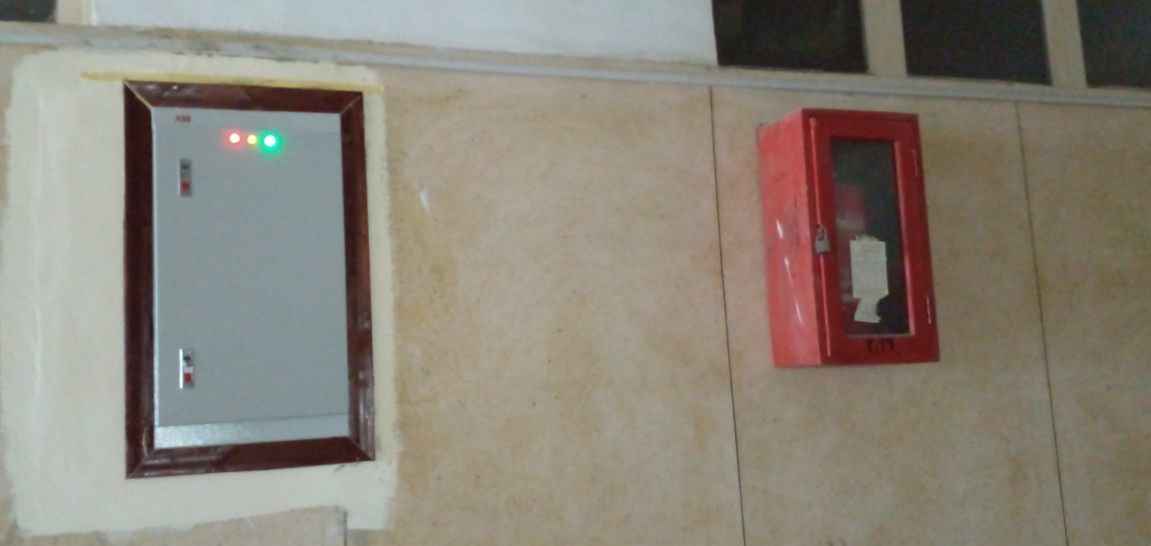 وحدة القياس والتقويم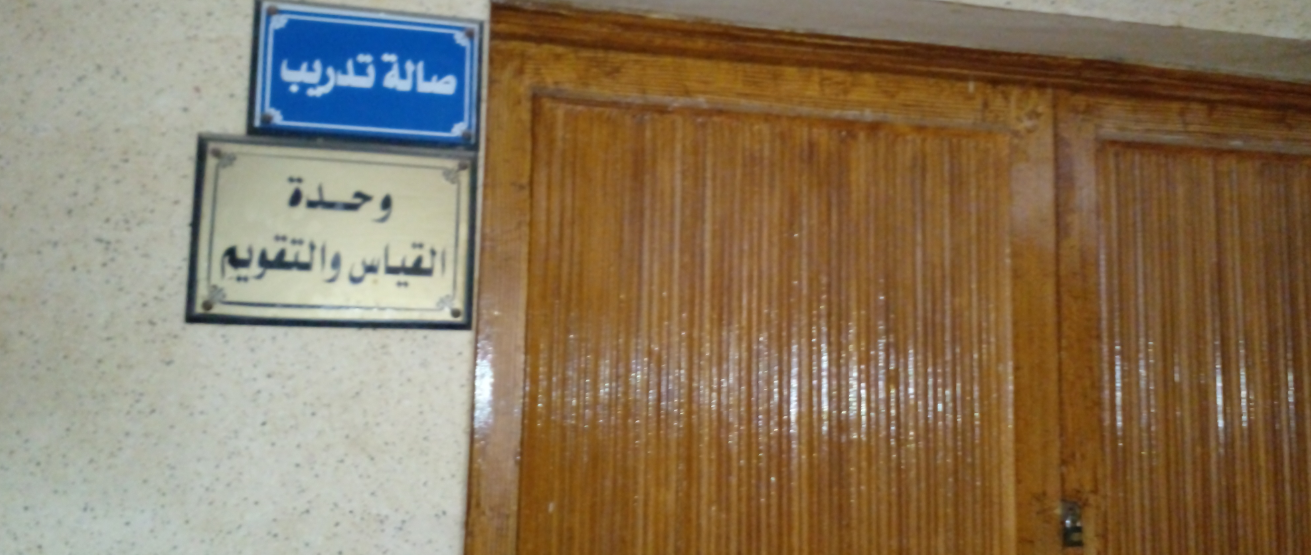 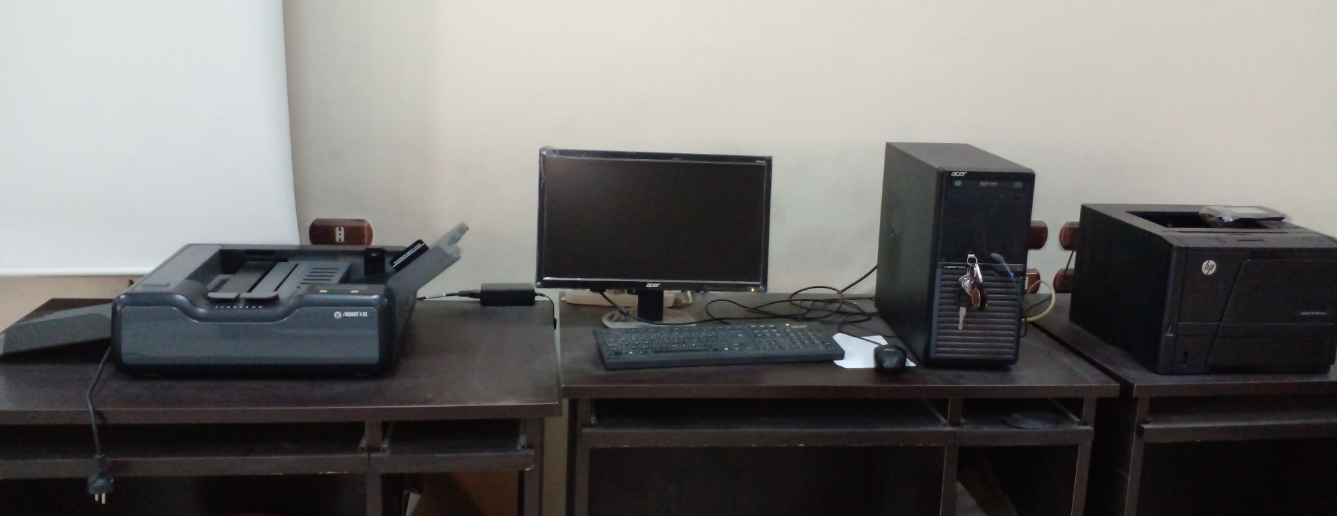 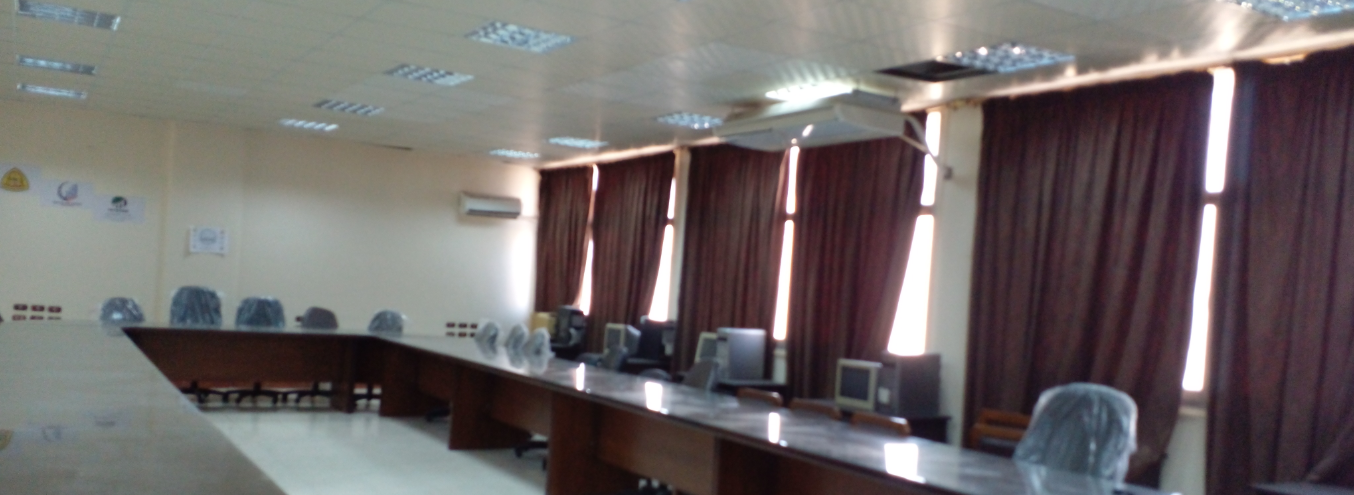 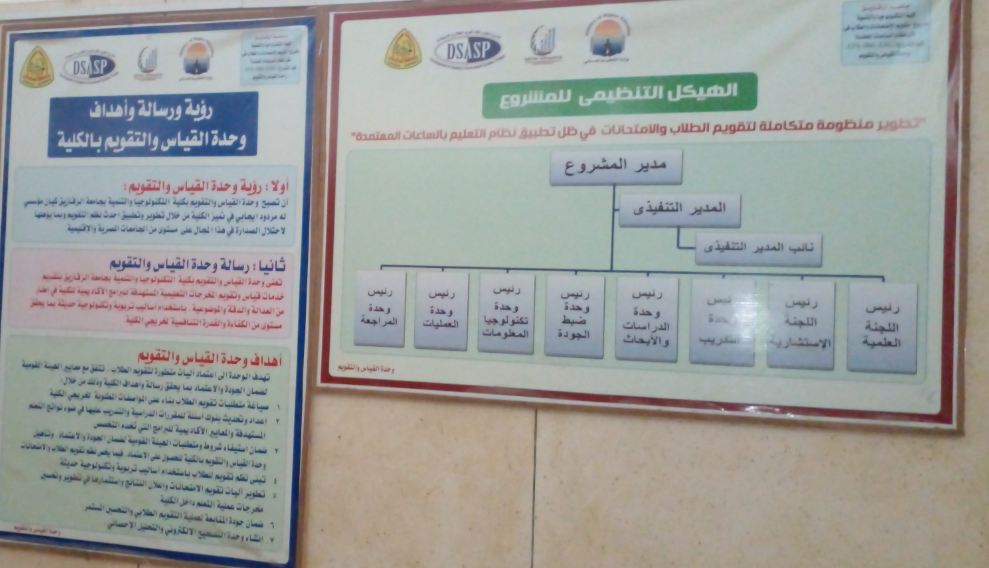   منسق المعيار                    منسق البرنامج                  المدير الاكاديمىاد/ مصطفى ابراهيم توفيق	   اد/ حسن محمود الكيلاوى                   اد/ مصطفى ابراهيم توفيق